Elisha D. Smith Public Library Card Application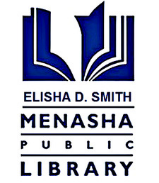 (Please PRINT clearly) Check here to opt out of receiving the library’s monthly e-mail newsletter.Last NameFirst Name First Name   Middle InitialStreet Address, City, State, Zip CodeStreet Address, City, State, Zip CodeStreet Address, City, State, Zip CodeStreet Address, City, State, Zip CodeCountyTownship (if applicable)Township (if applicable)Township (if applicable)BirthdatePhone NumberIf you would like to receive all overdue/reserve notices via email, please enter your email address: If you would like to receive all overdue/reserve notices via email, please enter your email address: E-mail Address (Please print clearly)E-mail Address (Please print clearly)I agree to adhere to the rules of the Public Library and to be responsible for all use made of my card until it is reported lost or stolen. I agree to adhere to the rules of the Public Library and to be responsible for all use made of my card until it is reported lost or stolen. I agree to adhere to the rules of the Public Library and to be responsible for all use made of my card until it is reported lost or stolen. I agree to adhere to the rules of the Public Library and to be responsible for all use made of my card until it is reported lost or stolen. Signature:Date:If under 12 years old:Printed name of parent or guardian with whom you live: _______________________________Signature of parent or guardian with whom you live: ________________________________ Check if you want your child’s card restricted to only materials in the Children’s Room.                      This restriction will be removed at age 12. 